花蓮縣參加105年全國語文競賽「團體服」尺吋表                                         單位:公分/平量試穿報告A(男):176公分 74公斤拿L(合身) 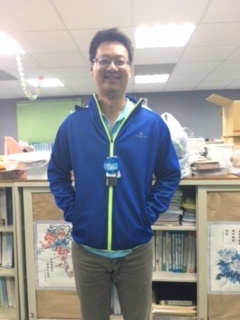 試穿報告B(男):180公分 91公斤拿3L (合身)試穿報告C(女):160公分 52公斤拿S (合身)試穿報告D(女):150公分 48公斤拿S (合身)試穿報告C(女):153公分 53公斤拿M(合身)PS:教育處備有團體服可供套量                              花蓮縣參加105年全國語                              文競賽代表隊制服樣式尺吋袖長上圍衣長S525465M535768L535971XL 5562732L 5565763L5768785L586980